T.CSİVAS VALİLİĞİSİVAS MERKEZ CUMHURİYET ÜNİVERİSTESİ İLKOKULU/ORTAOKULU MÜDÜRLÜĞÜ2019-2023 STRATEJİK PLANI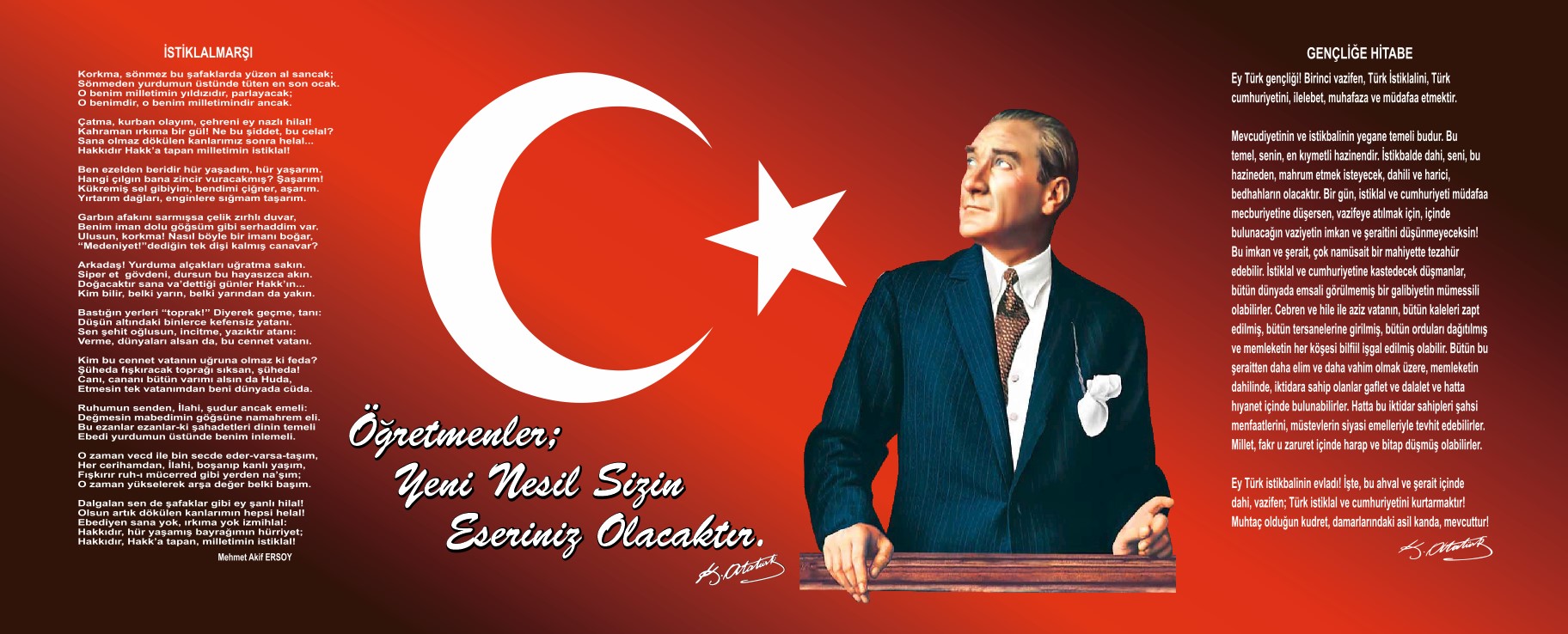 SUNUŞ				              Bilim ve teknolojinin hızla geliştiği, bilgiye tek tuşla kolaylıkla ulaşılan çağımızda, eğitimi kendi kabuğu içinde tutmak, değişimden ayrı düşünmek mümkün değildir. Bu nedenle öncelikle öğretmen ve öğrencilerimizin beklenti ve ihtiyaçlarını göz önüne alarak eğitim sistemimizi nitel ve nicel olarak belirlenen amaç ve hedefler doğrultusunda geliştirilmeli, zenginleştirilmeli ve zamanın sunduğu yeniliklerle donatmalıyız.             Kurumların ve sistemlerin hızla değişen dünyadaki gelişmelere ayak uydurabilmeleri ancak geleceği nitelikli bir anlayışla planlamaları ve geleceğin rotasını doğru çizen bir vizyona sahip olmalarıyla mümkün olacaktır.  Bu noktada stratejik planlama çalışmalarının önemi artmaktadır. Stratejik planlarıyla kurumlar tüm paydaşlarıyla birlikte bugünkü durumlarını analiz ederek, kaynaklarını etkili ve verimli kullanıp geleceklerini planlar. Böylece geleceğin becerileriyle donanmış ve bu donanımı insanlık hayrına sarf edebilen bilime sevdalı, kültüre meraklı ve duyarlı, nitelikli, ahlaklı çocuklar yetiştirme amacına  erişilebilir.             Büyük Önder Atatürk’ü örnek alan bizler; Çağa uyum sağlamış, çağı yönlendiren bireyler yetiştirmek için, geleceğimizin teminatı olan öğrencilerimizi daha iyi imkânlarla yetişip, düşünce ufku ve yenilikçi ruhu açık Türkiye Cumhuriyeti’nin çıtasını daha yükseklere taşıyan bireyler olması için tüm paydaşları ile birlikte özveri ve azimle çalışmaktayız.              2023 Eğitim Vizyonu ışığında hazırladığımız 2019-2023 Stratejik Planımızda tüm paydaşlarımızla birlikte müdürlüğümüzün beş yıllık performansını görmek istediğimiz düzeye ulaştıracağız.			        2019 - 2023 Stratejik Planının hazırlanmasında emeği geçen  Stratejik Plan Koordinasyon Ekibine teşekkür eder, planın uygulanması sürecinde bütün çalışma arkadaşlarıma başarılar dilerim. Şemsettin SUNGUROkul MüdürüİçindekilerBÖLÜM I: GİRİŞ ve PLAN HAZIRLIK SÜRECİ2019-2023 dönemi stratejik plan hazırlanması süreci Üst Kurul ve Stratejik Plan Ekibinin oluşturulması ile başlamıştır. Ekip tarafından oluşturulan çalışma takvimi kapsamında ilk aşamada durum analizi çalışmaları yapılmış ve durum analizi aşamasında paydaşlarımızın plan sürecine aktif katılımını sağlamak üzere paydaş anketi, toplantı ve görüşmeler yapılmıştır. Durum analizinin ardından geleceğe yönelim bölümüne geçilerek okulumuzun amaç, hedef, gösterge ve eylemleri belirlenmiştir. Çalışmaları yürüten ekip ve kurul bilgileri altta verilmiştir.STRATEJİK PLAN ÜST KURULU**Stratejik Plan Üst Kurulu 01.03.2021 tarihinde güncellenmiştir. Okul Müdürü Hakan EVCİLİ’nin görevi sona ermiş,  Okul Müdürü  olarak Şemsettin SUNGUR  göreve getirilmiştir. Müdür Yardımcılarından Murak DABAK başka bir okula tayin edilmiştir ve yerine İsmail TOYgöreve başlamıştır. Müdür Yardımcılarından Pervin EYİOL emekli olmuş, yerine  İbrahim ÇETİNTAŞ  görevlendirilmiştir. Okul Aile Birliği Başkanlığı görevine Cengiz GÖRGEN yerine  Mustafa IŞIK seçilmiştir. Veli Adem YAŞİN, Veli Murat DABAK olarak güncellenmiştir. Rehber Öğretmen Sema ÜNVER  başka bir ile Görevlendirme olarak gitmiştir. Rehber Öğretmen olarak  Merve BENLİ KORAN göreve başlamıştır.BÖLÜM II: DURUM ANALİZİOkulun Kısa Tanıtımı Durum analizi bölümünde okulumuzun mevcut durumu ortaya konularak neredeyiz sorusuna yanıt bulunmaya çalışılmıştır. Bu kapsamda okulumuzun kısa tanıtımı, okul künyesi ve temel istatistikleri, paydaş analizi ve görüşleri ile okulumuzun Güçlü Zayıf Fırsat ve Tehditlerinin (GZFT) ele alındığı analize yer verilmiştir.Okulun Kısa Tanıtımı Okulumuzda TÜBİTAK 4006 projelerine aktif katılım sağlanmaktadır. Öğrencilerimiz basketbol, bocce, oryantring sporlarında il ve Türkiye genelinde başarı göstermiş olup, okulumuza kupa kazandırmıştır.Okulun Mevcut Durumu: Temel İstatistiklerOkul KünyesiOkulumuzun temel girdilerine ilişkin bilgiler altta yer alan okul künyesine ilişkin tabloda yer almaktadır.Temel Bilgiler Tablosu- Okul Künyesi Çalışan BilgileriOkulumuzun çalışanlarına ilişkin bilgiler altta yer alan tabloda belirtilmiştir.Çalışan Bilgileri TablosuOkulumuz Bina ve Alanları	Okulumuzun binası ile açık ve kapalı alanlarına ilişkin temel bilgiler altta yer almaktadır.Okul Yerleşkesine İlişkin Bilgiler Sınıf ve Öğrenci Bilgileri	Okulumuzda yer alan sınıfların öğrenci sayıları alttaki tabloda verilmiştir.Donanım ve Teknolojik KaynaklarımızTeknolojik kaynaklar başta olmak üzere okulumuzda bulunan çalışır durumdaki donanım malzemesine ilişkin bilgiye alttaki tabloda yer verilmiştir.***Teknolojik Kaynaklar TablosuGelir ve Gider BilgisiOkulumuzun genel bütçe ödenekleri, okul aile birliği gelirleri ve diğer katkılarda dâhil olmak üzere gelir ve giderlerine ilişkin son iki yıl gerçekleşme bilgileri alttaki tabloda verilmiştir.**PAYDAŞ ANALİZİKurumumuzun temel paydaşları öğrenci, veli ve öğretmen olmakla birlikte eğitimin dışsal etkisi nedeniyle okul çevresinde etkileşim içinde olunan geniş bir paydaş kitlesi bulunmaktadır. Paydaşlarımızın görüşleri anket, toplantı, dilek ve istek kutuları, elektronik ortamda iletilen önerilerde dâhil olmak üzere çeşitli yöntemlerle sürekli olarak alınmaktadır.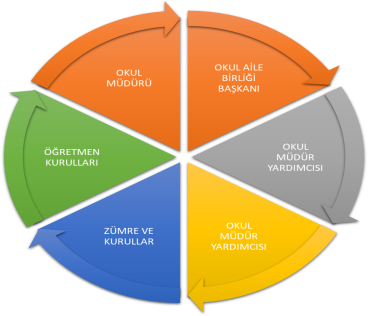 Paydaş anketlerine ilişkin ortaya çıkan temel sonuçlara altta yer verilmiştir  : Paydaş anketleri 2019 yılına aittir. Öğrenci Anketi Sonuçları:(Paydaş anketlerinden elde edilen sonuçlar 2019 yılına aittir.)Öğretmen Anketi Sonuçları:(Paydaş anketlerinden elde edilen sonuçlar 2019 yılına aittir.)Veli Anketi Sonuçları:(Paydaş anketlerinden elde edilen sonuçlar 2019 yılına aittir.)GZFT (Güçlü, Zayıf, Fırsat, Tehdit) Analizi İçsel Faktörler Güçlü YönlerZayıf YönlerDışsal FaktörlerFırsatlarTehditler Gelişim ve Sorun AlanlarıGelişim ve Sorun AlanlarımızBÖLÜM III: MİSYON, VİZYON VE TEMEL DEĞERLEROkul Müdürlüğümüzün Misyon, vizyon, temel ilke ve değerlerinin oluşturulması kapsamında öğretmenlerimiz, öğrencilerimiz, velilerimiz, çalışanlarımız ve diğer paydaşlarımızdan alınan görüşler, sonucunda stratejik plan hazırlama ekibi tarafından oluşturulan Misyon, Vizyon, Temel Değerler; Okulumuz üst kurulana sunulmuş ve üst kurul tarafından onaylanmıştır.MİSYONUMUZ Öğrenmeyi öğreten ve sevdiren, proje üretip uygulayan, veli ve çalışan memnuniyetini öncelikli görev bilen, çağdaş bilgi ve teknolojiyi kullanırken öğrencilerimizin sahip olduğu yetenekleri ortaya çıkaran, çalışmalarıyla örnek ve öncü bir kurum modeli oluşturup, Atatürk ilke ve İnkılaplarına bağlı, milli değerlere saygılı bireyler yetiştirmektir.VİZYONUMUZ Bireysel farklılıklarının farkında olan, araştırma, sorgulama, eleştirel düşünme, problem çözme ve karar verme becerileri gelişmiş, yaşam boyu öğrenen ve öğreten, geleceğini ve geleceğimizi planlayabilen, ülke politikalarında söz sahibi olan evrensel değerlere saygılı bireyler yetiştiren bir kurum olmaktır.TEMEL DEĞERLERİMİZ Çalışmalarımız öğrencilerimizin ve toplumun mutluluğu içindir.Dürüst, adil ve güvenilir olmak esastır.Kurum kültürü önemlidir.Cumhuriyet Üniversitesi İlk-OrtaOkullu  olmak ayrıcalıktır.“Ben” değil “Biz” önemlidir.Sürece katılmak önemlidir.BÖLÜM IV: AMAÇ, HEDEF VE EYLEMLERTEMA I: EĞİTİM VE ÖĞRETİME ERİŞİMPerformans Göstergeleri EylemlerTEMA II: EĞİTİM VE ÖĞRETİMDE KALİTENİN ARTIRILMASIStratejik Hedef 2.1.  Öğrenme kazanımlarını takip eden ve velileri de sürece dâhil eden bir yönetim anlayışı ile öğrencilerimizin akademik başarıları ve sosyal faaliyetlere etkin katılımı artırılacaktır.Performans GöstergeleriEylemlerStratejik Hedef 2.2.  Etkin bir rehberlik anlayışıyla, öğrencilerimizi ilgi ve becerileriyle orantılı bir şekilde üst öğrenime veya istihdama hazır hale getiren daha kaliteli bir kurum yapısına geçilecektir. Performans GöstergeleriEylemlerTEMA III: KURUMSAL KAPASİTEStratejik Hedef 3.1.  Kurumsal İletişim, Kurumsal Yönetim, Bina ve Yerleşke, Donanım, Temizlik, Hijyen, İş Güvenliği, Okul Güvenliği, Taşıma ve servis konuları ele alınacaktır.Performans GöstergeleriEylemlerV. BÖLÜM: MALİYETLENDİRME2019-2023 Stratejik Planı Faaliyet/Proje Maliyetlendirme TablosuVI. BÖLÜM: İZLEME VE DEĞERLENDİRMEOkulumuz Stratejik Planı izleme ve değerlendirme çalışmalarında 5 yıllık Stratejik Planın izlenmesi ve 1 yıllık gelişim planın izlenmesi olarak ikili bir ayrıma gidilecektir. Stratejik planın izlenmesinde 6 aylık dönemlerde izleme yapılacak denetim birimleri, il ve ilçe millî eğitim müdürlüğü ve Bakanlık denetim ve kontrollerine hazır halde tutulacaktır.Yıllık planın uygulanmasında yürütme ekipleri ve eylem sorumlularıyla aylık ilerleme toplantıları yapılacaktır. Toplantıda bir önceki ayda yapılanlar ve bir sonraki ayda yapılacaklar görüşülüp karara bağlanacaktır. Üst Kurul BilgileriÜst Kurul BilgileriEkip BilgileriEkip BilgileriAdı SoyadıUnvanıAdı SoyadıUnvanıŞemsettin SUNGUROkul Müdürüİbrahim ÇETİNTAŞMüdür Yardımcısıİsmail TOYMüd.Yard.Mete DEMİRÖğretmenEnder GÜRSOYOkul Aile Brl.ÜyeMerve BENLİ KORANÖğretmenPınar ARSLANÖğretmenCemile GÜNGÖRÖğretmenMustafa IŞIKOkul Aile Birliği Bşk.Pınar ARSLANÖğretmenMurat DABAKVeliŞemsettin SUNGURMüdürİli:SİVASİli:SİVASİli:SİVASİli:SİVASİlçe:Merkezİlçe:Merkezİlçe:Merkezİlçe:MerkezAdres: Mahalle        : YENİŞEHİR Posta Kodu :   58140 İlçe               :  MERKEZ İli                  :  SİVASMahalle        : YENİŞEHİR Posta Kodu :   58140 İlçe               :  MERKEZ İli                  :  SİVASMahalle        : YENİŞEHİR Posta Kodu :   58140 İlçe               :  MERKEZ İli                  :  SİVASCoğrafi Konum (link)Coğrafi Konum (link)https://goo.gl/maps/WY7TcAp8jiK2https://goo.gl/maps/WY7TcAp8jiK2Telefon Numarası:  (0 346) 219 14 77 (0 346) 219 14 77 (0 346) 219 14 77Faks Numarası:Faks Numarası:yokyoke- Posta Adresi:701259@meb.k12.tr701286@meb.k12.tr701259@meb.k12.tr701286@meb.k12.tr701259@meb.k12.tr701286@meb.k12.trWeb sayfası adresi:Web sayfası adresi:www.cumhuriyetuniversitesiortaokulu.meb.k12.tr www.cumhuriyetuniversitesiilkokulu.meb.k12.trwww.cumhuriyetuniversitesiortaokulu.meb.k12.tr www.cumhuriyetuniversitesiilkokulu.meb.k12.trKurum Kodu:İlkokul: 701259/ Ortaokul: 701286İlkokul: 701259/ Ortaokul: 701286İlkokul: 701259/ Ortaokul: 701286Öğretim Şekli:Öğretim Şekli:Tam GünTam GünOkulun Hizmete Giriş Tarihi : 1993-1994Okulun Hizmete Giriş Tarihi : 1993-1994Okulun Hizmete Giriş Tarihi : 1993-1994Okulun Hizmete Giriş Tarihi : 1993-1994Toplam Çalışan Sayısı Toplam Çalışan Sayısı 4242Öğrenci Sayısı:Kız491491Öğretmen SayısıKadın2424Öğrenci Sayısı:Erkek483483Öğretmen SayısıErkek1313Öğrenci Sayısı:Toplam974974Öğretmen SayısıToplam3737Derslik Başına Düşen Öğrenci SayısıDerslik Başına Düşen Öğrenci SayısıDerslik Başına Düşen Öğrenci Sayısı:37Şube Başına Düşen Öğrenci SayısıŞube Başına Düşen Öğrenci SayısıŞube Başına Düşen Öğrenci Sayısı:37Öğretmen Başına Düşen Öğrenci SayısıÖğretmen Başına Düşen Öğrenci SayısıÖğretmen Başına Düşen Öğrenci Sayısı:26Şube Başına 30’dan Fazla Öğrencisi Olan Şube SayısıŞube Başına 30’dan Fazla Öğrencisi Olan Şube SayısıŞube Başına 30’dan Fazla Öğrencisi Olan Şube Sayısı:25Öğrenci Başına Düşen Toplam Gider MiktarıÖğrenci Başına Düşen Toplam Gider MiktarıÖğrenci Başına Düşen Toplam Gider Miktarı40Öğretmenlerin Kurumdaki Ortalama Görev SüresiÖğretmenlerin Kurumdaki Ortalama Görev SüresiÖğretmenlerin Kurumdaki Ortalama Görev Süresi10Unvan*ErkekKadınToplamOkul Müdürü ve Müdür Yardımcısı33Sınıf Öğretmeni6612Branş Öğretmeni71523Rehber Öğretmen32İdari Personel11Yardımcı Personel11Güvenlik Personeli-Toplam Çalışan Sayıları182442Okul Bölümleri Okul Bölümleri Özel AlanlarVarYokOkul Kat Sayısı5Çok Amaçlı SalonYokDerslik Sayısı26Çok Amaçlı SahaVarDerslik Alanları (m2)1061KütüphaneVarKullanılan Derslik Sayısı26Fen LaboratuvarıVarŞube Sayısı26Bilgisayar LaboratuvarıVarİdari Odaların Alanı (m2)20İş AtölyesiYokÖğretmenler Odası (m2)40Beceri AtölyesiYokOkul Oturum Alanı (m2)1500PansiyonYokOkul Bahçesi (Açık Alan)(m2)3535Okul Kapalı Alan (m2)1500Sanatsal, bilimsel ve sportif amaçlı toplam alan (m2)1800Kantin (m2)40Tuvalet Sayısı30Diğer (………….)SINIFIKızErkekToplamSINIFIKızErkekToplamAnasınıfı A şube2011315-A222345Anasınıfı B şube1416305-B2123441-A2218405-C2321441-B1821396-A1620361-C2016366-B1717342-A1717346-C1718352-B2118397-A2116372-C1917367-B2113343-A2218407-C2017373-B1819378-A1920393-C1721388-B2117384-A2018388-C1523384-B1721384-C132437Akıllı Tahta Sayısı25TV Sayısı2Masaüstü Bilgisayar Sayısı36Yazıcı Sayısı10Taşınabilir Bilgisayar Sayısı1Fotokopi Makinası Sayısı4Projeksiyon Sayısı10İnternet Bağlantı Hızı35mpsYıllarGelir MiktarıGider Miktarı201946747,64 TL42654,50 TL2020144222,72TL98149TLSıra NoMADDELERKATILMA DERECESİKATILMA DERECESİKATILMA DERECESİKATILMA DERECESİKATILMA DERECESİSıra NoMADDELERKesinlikle KatılıyorumKatılıyorumKararsızımKısmen KatılıyorumKatılmıyorum1Okulumuzda alınan kararlar, çalışanların katılımıyla alınır.%5,6%27,8%22,2%22,2%22,22Kurumdaki tüm duyurular çalışanlara zamanında iletilir.%22,2%55,6-%16,7%5,63Her türlü ödüllendirmede adil olma, tarafsızlık ve objektiflik esastır.%11,1%38,9%22,2-%27,84Kendimi, okulun değerli bir üyesi olarak görürüm.%16,7%50%11,1%11,1%11,15Çalıştığım okul bana kendimi geliştirme imkânı tanımaktadır.%11,1%38,9%16,7%33,3-6Okul, teknik araç ve gereç yönünden yeterli donanıma sahiptir.%11,1%16,7%11,1%33,3%27,87Okulda çalışanlara yönelik sosyal ve kültürel faaliyetler düzenlenir.%5,6%27,8%16,,7%16,7%33,38Okulda öğretmenler arasında ayrım yapılmamaktadır.%27,8%27,8%16,7%27,8-9Okulumuzda yerelde ve toplum üzerinde olumlu etki bırakacak çalışmalar yapmaktadır.%27,8%27,8%27,8%11,1%5,610Yöneticilerimiz, yaratıcı ve yenilikçi düşüncelerin üretilmesini teşvik etmektedir.%11,1%33,3%33,3%11,1%11,111Yöneticiler, okulun vizyonunu, stratejilerini, iyileştirmeye açık alanlarını vs. çalışanlarla paylaşır.%11,1%27,8%33,3%22,2%5,612Okulumuzda sadece öğretmenlerin kullanımına tahsis edilmiş yerler yeterlidir.%5,6%16,7%33,3%5,6%38,913Alanıma ilişkin yenilik ve gelişmeleri takip eder ve kendimi güncellerim.%44,4%38,9%11,1%5,6-Sıra NoMADDELERKATILMA DERECESİKATILMA DERECESİKATILMA DERECESİKATILMA DERECESİKATILMA DERECESİSıra NoMADDELERKesinlikle KatılıyorumKatılıyorumKararsızımKeısmen KatılıyorumKatılmıyorum1İhtiyaç duyduğumda okul çalışanlarıyla rahatlıkla görüşebiliyorum.30,554,53932Bizi ilgilendiren okul duyurularını zamanında öğreniyorum. 42,544,964,81,83Öğrencimle ilgili konularda okulda rehberlik hizmeti alabiliyorum.22,847,9127,210,24Okula ilettiğim istek ve şikâyetlerim dikkate alınıyor. 15,141,625,310,27,85Öğretmenler yeniliğe açık olarak derslerin işlenişinde çeşitli yöntemler kullanmaktadır.37,141,911,47,22,46Okulda yabancı kişilere karşı güvenlik önlemleri alınmaktadır. 22,245,514,410,87,27Okulda bizleri ilgilendiren kararlarda görüşlerimiz dikkate alınır. 15,147,618,113,368E-Okul Veli Bilgilendirme Sistemi ile okulun internet sayfasını düzenli olarak takip ediyorum.34,146,13,612,63,69Çocuğumun okulunu sevdiğini ve öğretmenleriyle iyi anlaştığını düşünüyorum.50,336,51,87,83,610Okul, teknik araç ve gereç yönünden yeterli donanıma sahiptir.11,552,716,412,76,711Okul her zaman temiz ve bakımlıdır.15,843,616,413,310,912Okulun binası ve diğer fiziki mekânlar yeterlidir.1228,118,622,219,213Okulumuzda yeterli miktarda sanatsal ve kültürel faaliyetler düzenlenmektedir.929,524,119,318,1ÖğrencilerDisiplin ve devamsızlık probleminin asgari düzeyde olması. Akademik başarısının iyi olması.Model alınacak öğrenci sayısının fazla olması.ÇalışanlarKurum çalışanları arasında sağlıklı bir iletişimin olması.Genç ve istekli öğretmen kadrosunun olmasıKendini geliştiren, gelişime açık ve teknolojiyi kullanan öğretmenin olmasıVelilerVeli-öğrenci-öğretmen iş birliğinin iyi olması. Sosyo-ekonomik durumların iyi olmasıBina ve YerleşkeÜniversite kampüsü içerisinde olması, ulaşımın kolay olmasıDonanımTeknolojik donanımları ve laboratuar sayısı yeterli olmasıBütçeİhtiyaçları karşılayacak yeterli maddi kaynağa sahip olması.Yönetim SüreçleriYönetimle ilgili ortak kararların istişare yapılarak alınması.İletişim Süreçleriİdare öğretmen veli arasında bilgi akışının etkin olması.ÖğrencilerKendi başına ve grup çalışması yaparken iş yapmakta zorluk çekmeleri.Akran baskısı.Okul ortamını temiz tutmamaları. Okul kurallarına uyum sağlamada zorlanması.ÇalışanlarKadrolu yardımcı personel sayısının az olması.Haftaiçi DYK ve Çocuk Kulubü çalışmaları sebebiyle öğretmenlerin iş yükü ve sorumluluğunun fazla olması.VelilerVeli profilimizin anne-baba çalışanlardan oluştuğu için çocukla kaliteli zaman geçirememeleri. Teknolojik bağımlılıklarını çocuklarına da yansıtmaları.Sınıf yönetimi konusunda öğretmene ve idareye müdahele etmesi.Bina ve YerleşkeÇocuklara ait oyun alanının yetersiz olması.Cumhuriyet Üniversitesi’nin okulu  yeterince sahiplenmemesi.Okulun çevresinde denetimsiz bir trafik akışının olması Sosyal- kültürel ve sportif faaliyet alanlarının yetersizliği.DonanımFiber internet bağlantısının yapılamaması	Bakanlık destek hizmetlerinin yeterli düzeyde sağlanamaması.Bütçe-Yönetim Süreçleri-İletişim SüreçleriVelilerin iletişimde zaman mefhumunu dikkate almaması.PolitikYönetimde sözü geçen bilgi ve tecrübeye sahip velilerden oluşmasıEkonomikHayırsever velilerin olmasıSosyolojikCumhuriyet Üniversitesi kampüsü içinde olmasıTeknolojikFatih projesi kapsamında tüm donanımlardan faydalanıyor olması ve Bilişim Teknolojileri sınıfının olmasıMevzuat-YasalKurumun Milli Eğitim Müdürlüğü ve çevre ile iyi ilişkiler içinde olması.EkolojikOkulun bulunduğu doğal ortam.PolitikPolitik baskılar sebebiyle sınıf mevcutlarının artmasıEkonomik-SosyolojikVelilerin okul işlerine çok müdahil tavırlarıTeknolojikVelilerin izniyle çocuklarda oluşan teknoloji bağımlılığıMevzuat-YasalYasal boşlukların okulun gelişimine olumsuz etki edecek inisiyatif ile doldurulmasıEkolojikAşırı yağmurlarda bodrum katı su basmasıEğitime ErişimEğitimde KaliteKurumsal KapasiteOkullaşma OranıAkademik BaşarıKurumsal İletişimOkula DevamSosyal, Kültürel ve Fiziksel Gelişim Kurumsal YönetimOkulaUyum, OryantasyonSınıf Tekrarı Bina ve YerleşkeÖzel Eğitime İhtiyaç Duyan Bireyler İstihdam Edilebilirlik ve Yönlendirme DonanımYabancı Öğrenciler Öğretim Yöntemleri Temizlik, HijyenHayat boyu ÖğrenmeDers araç gereçleriİş Güvenliği, Okul GüvenliğiTaşıma ve servis 1.TEMA: EĞİTİM VE ÖĞRETİME ERİŞİM 1.TEMA: EĞİTİM VE ÖĞRETİME ERİŞİM1Okullaşma Oranı%1002Okula Devam %1003OkulaUyum, Oryantasyon%1004Özel Eğitime İhtiyaç Duyan Birey sayısı  45 olup; destek eğitim odası olmadığı için öğrencilere istenilen düzeyde destek eğitimi verilememektedir.5Yabancı öğrenci bulunmamaktadır.6Okuma-yazma kurslarına devam eden 2 kişi bulunmaktadır.2.TEMA: EĞİTİM VE ÖĞRETİMDE KALİTE2.TEMA: EĞİTİM VE ÖĞRETİMDE KALİTE1Akademik Başarı %100 dür.2Sosyal, Kültürel faaliyetlere katılım okulun fiziki şartları düşünüldüğünde üst düzeydedir..3Sınıf tekrarı eden öğrenci yoktur.4Üst öğrenim kurumlarına öğrenciler yönlendirilmektedir.5Müfredata uygun öğretim yöntem ve teknikleri kullanılmaktadır.6Sınıf mevcutlarının kalabalık olması  zaten yetersiz olan ders araç gereçlerinin etkin kullanımını olumsuz etkilemektedir.3.TEMA: KURUMSAL KAPASİTE3.TEMA: KURUMSAL KAPASİTE1Okul web sitesi etkin kullanılarak veli bilgilendirme süreçleri hızlandırılmaktadır.2Alınan kararlar doğrultusunda çalışanlar sorumluluklarını titizlikle yerine getirmektedir.3 Çocuklara ait oyun alanının yetersiz olması.Cumhuriyet Üniversitesi’nin okulu  yeterince sahiplenmemesi.Okulun çevresinde denetimsiz bir trafik akışının olması Sosyal- kültürel ve sportif faaliyet alanlarının yetersizliği.4Fiber internet bağlantısının yapılamaması	Bakanlık destek hizmetlerinin yeterli düzeyde sağlanamaması.5Çevreyi temiz tutma alışkanlığının öğrencilerde eksik olması.Öğrenci sayısının okul kapasitesinin üzerinde olması temizlik ve hijyeni zorlaştırmaktadır.6Velilerin uyarılara rağmen ders saatleri içinde dersi bölerek derse girmekte ısrarcı olması.Öğrenci ve veli giriş çıkışlarının tam olarak kontrol edilememesi okul güvenliğini olumsuz etkilemektedir.7Okul uhdesinde olmasa bile okula servisle gelen öğrencilerin geç kalması sorun teşkil etmektedir.NoPERFORMANSGÖSTERGESİMevcutHEDEFHEDEFHEDEFHEDEFHEDEFHEDEFNoPERFORMANSGÖSTERGESİ201820192020202120222023PG.1.1.aKayıt bölgesindeki öğrencilerden okula kayıt yaptıranların oranı (%)100100100100100100PG.1.1.bİlkokul birinci sınıf öğrencilerinden en az bir yıl okul öncesi eğitim almış olanların oranı (%)(ilkokul)100100100100100100PG.1.1.c.Okula yeni başlayan öğrencilerden oryantasyon eğitimine katılanların oranı (%)100100100100100100PG.1.1.d.Bir eğitim ve öğretim döneminde 20 gün ve üzeri devamsızlık yapan öğrenci oranı (%)000000PG.1.1.e.Bir eğitim ve öğretim döneminde 20 gün ve üzeri devamsızlık yapan yabancı öğrenci oranı (%)000000PG.1.1.f.Okulun özel eğitime ihtiyaç duyan bireylerin kullanımına uygunluğu (0-1)111111PG.1.1.g.Hayatboyu öğrenme kapsamında açılan kurslara devam oranı (%) (halk eğitim)100100100100100100PG.1.1.h.Hayatboyu öğrenme kapsamında açılan kurslara katılan kişi sayısı (sayı) (halkeğitim)10505050100100NoEylem İfadesiEylem SorumlusuEylem Tarihi1.1.1.Kayıt bölgesinde yer alan öğrencilerin tespiti çalışması yapılacaktır.Okul Stratejik Plan Ekibi01 Eylül-20 Eylül1.1.2Devamsızlık yapan öğrencilerin tespiti ve erken uyarı sistemi için çalışmalar yapılacaktır.İbrahim ÇETİNTAŞMüdür Yardımcısı 01 Eylül-20 Eylül1.1.3Devamsızlık yapan öğrencilerin velileri ile özel aylık  toplantı ve görüşmeler yapılacaktır.Rehberlik ServisiHer ayın son haftası1.1.4Okulun özel eğitime ihtiyaç duyan bireylerin kullanımının kolaylaştırılması için rampa ve asansör eksiklikleri tamamlanacaktır.İsmail TOY Müdür YardımcısıMayıs2021NoPERFORMANSGÖSTERGESİMevcutMevcutHEDEFHEDEFHEDEFHEDEFHEDEFHEDEFNoPERFORMANSGÖSTERGESİ2018201920192020202120222023PG.1.1.aAkademik başarı100100100100100100100PG.1.1.bÜst  öğrenime geçiş100100100100100100100PG.1.1.c.Sportif faaliyetler100100100100100100100NoEylem İfadesiEylem SorumlusuEylem Tarihi1.1.1.DYK kursları ve Çocuk Kulübüne katılımın sağlanmasıMüdür Yardımcıları2021-20221.1.2Öğrenci motivasyonunu artırmak için sınıf rehberliği yapılmasıSınıf Rehber Öğretmenleri2021-20221.1.3Yapılan sportif  müsabakalara etkin katılımın sağlanmasıBeden Eğitim Öğretmeni2021-2022NoPERFORMANSGÖSTERGESİMevcutHEDEFHEDEFHEDEFHEDEFHEDEFHEDEFNoPERFORMANSGÖSTERGESİ201820192020202120222023PG.1.1.aÜst öğrenime hazırlık100100100100100100PG.1.1.bİstihdama Hazırlık100100100100100100NoEylem İfadesiEylem SorumlusuEylem Tarihi1.1.1.Sınav kaygısını azaltmaya yönelik sınav stratejileri semineri verilmesiRehber ÖğretmenOcak 20211.1.2Üst öğretim kurumları  gezileri ve meslek tanıtım günleriRehberlik ServisiMayıs 20211.1.3Kariyer planlamasıRehberlik Servisi2021-20221.1.4Veli rehberliğiRehberlik Servisi2021-20221.1.5Bireysel rehberlikRehberlik Servisi2021-2022NoPERFORMANSGÖSTERGESİMevcutHEDEFHEDEFHEDEFHEDEFHEDEFHEDEFNoPERFORMANSGÖSTERGESİ201820192020202120222023PG.3.1.aKurumsal iletişim ve yönetimin güçlendirilmesini sağlamak.100100100100100100PG.3.2.bBina , yerleşke ve donanımın eğitim öğretimde etkin bir biçimde kullanılmasını sağlamak.505075757575PG.3.3.c.Temizlik ,Hijyen koşullarının iyileştirilmesine katkıda bulunmak.100100100100100100PG.3.4.dİş, okul güvenliğini oluşturmak amacıyla okulun uzmanlar tarafından değerlendirilmesi.75100100100100100NoEylem İfadesiEylem SorumlusuEylem Tarihi1.1.1.SMS sistemi ve okul web sitesi aracılığıyla etkin iletişim sağlanmakta.Okul çevresinde okul idaresi ve tüm çalışanlar işbirliği içinde çalışmaktadır.Müdür Yardımcıları2021-20221.1.2İlkokul ve ortaokula ait farklı binaların inşası için çalışmaların yapılmasıOkul Müdürü2021-20221.1.3Kadrolu yardımcı personel ihtiyacının giderilmesiÖğrencilere temizlik ve hijyen eğitimi verilmesiOkul Müdürü2021-20221.1.4Okula iş güveliği uzmanı çağrılarak okulun güvenlik açısından incelenmesiOkul güvenliği ve okul kuralları hakkında öğrencilerin bilgilendirilmesiOkul MüdürüRehberlik Servisi2021-2022Kaynak Tablosu20192020202120222023ToplamKaynak Tablosu20192020202120222023ToplamGenel Bütçe000000Valilikler ve Belediyelerin Katkısı000000Diğer (Okul Aile Birlikleri)7000750075007500800037500Kira Geliri000000TOPLAM7000750075007500800056620